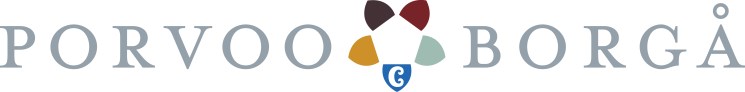                                                         Liikuntapalvelut	   Koulutusavustushakemus 2022 (koskee koulutustapahtumia ajalta 1.11.2021 - 31.10.2022)  	 Hakemus lähetetään osoitteella liikunta@porvoo.fi. Hakemus voidaan toimittaa Porvoon liikuntapalveluille myös osoitteella Liikuntapalvelut, PL 23, 06101 Porvoo 15.11.2022 klo 15.00 mennessä. Lisätietoja puh. 040 503 5188 / Piritta ForsellHakija   Yhdistys         Yksityishenkilö www-sivu   www-sivu   www-sivu   www-sivu   www-sivu   www-sivu   www-sivu   Hakija   Yhdistys         Yksityishenkilö www-sivu   www-sivu   www-sivu   www-sivu   www-sivu   www-sivu   www-sivu   HakijaNimi  Nimi  Nimi  Nimi  Nimi  Nimi  OsoiteOsoiteOsoiteOsoiteOsoiteHakijaIBAN-tilinumeroFI  IBAN-tilinumeroFI  IBAN-tilinumeroFI  IBAN-tilinumeroFI  IBAN-tilinumeroFI  IBAN-tilinumeroFI  KotipaikkaKotipaikkaKotipaikkaKeskusjärjestö Keskusjärjestö YhteystiedotPuheenjohtaja / Yksityishenkilön nimi  Puheenjohtaja / Yksityishenkilön nimi  Puheenjohtaja / Yksityishenkilön nimi  Puheenjohtaja / Yksityishenkilön nimi  Puheenjohtaja / Yksityishenkilön nimi  Puheenjohtaja / Yksityishenkilön nimi  Puh.  Puh.  YhteystiedotOsoite ja s-postiOsoite ja s-postiOsoite ja s-postiOsoite ja s-postiOsoite ja s-postiOsoite ja s-postiOsoite ja s-postiOsoite ja s-postiOsoite ja s-postiOsoite ja s-postiOsoite ja s-postiOsoite ja s-postiYhteystiedotSihteeriSihteeriSihteeriSihteeriSihteeriSihteeriPuh.Puh.YhteystiedotOsoite ja s-postiOsoite ja s-postiOsoite ja s-postiOsoite ja s-postiOsoite ja s-postiOsoite ja s-postiOsoite ja s-postiOsoite ja s-postiOsoite ja s-postiOsoite ja s-postiOsoite ja s-postiOsoite ja s-postiYhteystiedotRahaston-hoitaja    Rahaston-hoitaja    Rahaston-hoitaja    Rahaston-hoitaja    Rahaston-hoitaja    Rahaston-hoitaja    Puh.Puh.YhteystiedotOsoite ja s-posti

Osoite ja s-posti

Osoite ja s-posti

Osoite ja s-posti

Osoite ja s-posti

Osoite ja s-posti

Osoite ja s-posti

Osoite ja s-posti

Osoite ja s-posti

Osoite ja s-posti

Osoite ja s-posti

Osoite ja s-posti

Haettava
avustus
Koulutusavustus, liikuntatoiminta
Koulutusavustus, liikuntatoiminta
Koulutusavustus, liikuntatoiminta
Koulutusavustus, liikuntatoiminta
Koulutusavustus, liikuntatoiminta
Koulutusavustus, liikuntatoiminta
Koulutusavustus, liikuntatoiminta
Koulutusavustus, liikuntatoiminta
Koulutusavustus, liikuntatoiminta
Koulutusavustus, liikuntatoiminta
Koulutusavustus, liikuntatoiminta
Koulutusavustus, liikuntatoimintaHaettava
avustusKoulutustilaisuudet ja osanottajatKoulutustilaisuudet ja osanottajatKoulutustilaisuudet ja osanottajatKoulutustilaisuudet ja osanottajatKoulutustilaisuudet ja osanottajatKoulutustilaisuudet ja osanottajatKoulutustilaisuudet ja osanottajatKoulutustilaisuudet ja osanottajatOsallistumis-
maksut 

 * Matkakustannuk-
   set (julkinen liikenne 
   tai h-auto 0,20 €/km) * Majoituskustan-
   nukset * Muut kustannukset
   (vuokrat, palkkiot)
 * Matkakustannuk-
   set (julkinen liikenne 
   tai h-auto 0,20 €/km) * Majoituskustan-
   nukset * Muut kustannukset
   (vuokrat, palkkiot)Yhteensä         €Haettava
avustusHaettava
avustusHaettava
avustus3.3.3.3.3.3.3.3.Haettava
avustus4.4.4.4.4.4.4.4.Haettava
avustus5. 

5. 

5. 

5. 

5. 

5. 

5. 

5. 

Haettava
avustus   Koulutustilaisuudet ja osanottajat   Koulutustilaisuudet ja osanottajat   Koulutustilaisuudet ja osanottajat   Koulutustilaisuudet ja osanottajat   Koulutustilaisuudet ja osanottajat   Koulutustilaisuudet ja osanottajat   Koulutustilaisuudet ja osanottajat   Koulutustilaisuudet ja osanottajatOsallistumis-
maksut 

 * Matkakustannuk-
   set (julkinen liikenne 
   tai h-auto 0,20 €/km)* Majoituskustan-
  nukset* Muut kustannukset
    (vuokrat, palkkiot)
 * Matkakustannuk-
   set (julkinen liikenne 
   tai h-auto 0,20 €/km)* Majoituskustan-
  nukset* Muut kustannukset
    (vuokrat, palkkiot)Yhteensä  €Haettava
avustus6.6.6.6.6.6.6.6.Haettava
avustus7.7.7.7.7.7.7.7.Haettava
avustus8.8.8.8.8.8.8.8.9.9.9.9.9.9.9.9.10.10.10.10.10.10.10.10.11.11.11.11.11.11.11.11.12.12.12.12.12.12.12.12.13.13.13.13.13.13.13.13.14.14.14.14.14.14.14.14.HAETTAVA AVUSTUS YHTEENSÄHAETTAVA AVUSTUS YHTEENSÄHAETTAVA AVUSTUS YHTEENSÄHAETTAVA AVUSTUS YHTEENSÄHAETTAVA AVUSTUS YHTEENSÄHAETTAVA AVUSTUS YHTEENSÄHAETTAVA AVUSTUS YHTEENSÄHAETTAVA AVUSTUS YHTEENSÄHAETTAVA AVUSTUS YHTEENSÄHAETTAVA AVUSTUS YHTEENSÄHAETTAVA AVUSTUS YHTEENSÄ            €Lisätietoja
Liitteet□ Tositteet maksetuista kuluista □ Koulutus-/kurssitodistukset tai vastaavaAllekirjoitus____________________________ _____/______ 20_____  Paikka ja pvm __________________________________    ______________________________________  Allekirjoitus ja asema yhdistyksessä ___________________________________________________________________________nimenselvennys